展览申请表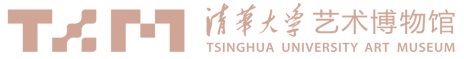 Application Form of Tsinghua University Art Museum 申请人签字 Signature：                                日期 Date：申请方信息 Applicant Information申请方信息 Applicant Information申请方信息 Applicant Information申请方信息 Applicant Information申请方信息 Applicant Information展览名称Exhibition name申请单位Host (individual or company)联络人信息Applicants联系人 Contact联系电话 Tel联系电话 Tel电子邮箱 E-mail联络人信息Applicants联络人信息Applicants通讯地址Address展览信息 Exhibition Information展览信息 Exhibition Information展览信息 Exhibition Information展览信息 Exhibition Information展览信息 Exhibition Information主办单位Host承办单位Organizer展览主题及概述Exhibition concept展品数量及形式Exhibits quantity and form参展艺术家Artists是否涉外展览 Concerning foreign affairs     是 / Y □     否 / N □    是 / Y □     否 / N □    是 / Y □     否 / N □    是 / Y □     否 / N □拟展时间 Expected dates         /     /     --          /     /             /     /     --          /     /             /     /     --          /     /             /     /     --          /     /    拟申请展厅Expected exhibition hall1F2F3F4F拟申请展厅Expected exhibition hall1□  2□  3□4□5□  6□7□  8□  14□